JURNALPENGEMBANGAN KOMIK SEBAGAI MEDIA PEMBELAJARAN TEKS BIOGRAFI SEBAGAI UPAYA MENINGKATKAN MINAT BACA PADA SISWA KELAS X SMKN 3 BANDUNGOLEHYANI MARYANINIM 168090015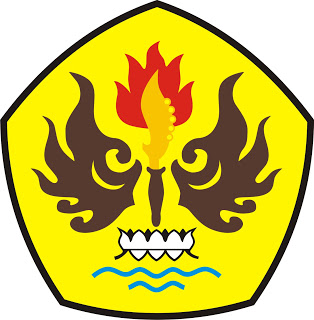 PRODI MAGISTER PENDIDIKAN BAHASA INDONESIAPROGRAM PASCA SARJANA UNIVERSITAS PASUNDAN BANDUNG2019PENGEMBANGAN KOMIK SEBAGAI MEDIA PEMBELAJARAN TEKS BIOGRAFI DALAM UPAYA MENINGKATKAN MINAT BACA PADA SISWA KELAS X SMKN 3 BANDUNGolehYani MaryaniABSTRAKPenelitian ini merupakan penelitian pengembangan media komik pembelajaran, khususnya materi teks biografi untuk siswa kelas X SMKN 3 Bandung. Tujuan penelitian ini adalah menghasilkan media pembelajaran yang  layak dan dapat meningkatkan minat baca pada siswa kelas X SMKN 3 Bandung untuk materi teks biografi berdasarkan kurikulum 2013 di kelas X SMKN 3 Bandung. Selain itu, penelitian ini juga bertujuan untuk melihat keefektifan media komik dan peningkatan minat baca siswa. Penelitian ini mengacu pada model pengembangan metode 4D (define, design, develop, dan disseminate). Pada tahap define diawali dengan analisis kebutuhan. Analisis kebutuhan dilakukan untuk mengukur kebutuhan terhadap pembelajaran. Pada tahap design dilakukan dengan menyiapkan prototipe perangkat pembelajaran. Tahap ini terdiri dari dua langkah yaitu pemilihan media dan perancangan produk.  Tahap develop dilakukan dengan dua langkah yaitu pengembangan produk berdasarkan perancangan pada tahap sebelumnya, dan uji kelayakan produk melalui hasil analisis dari validasi ahli. Tahap disseminate adalah tahap akhir dari pembuatan media komik. Tahap ini terbagi menjadi dua bagian, yaitu tahap pengemasan dan penyebarluasan. Hasil penelitian menunjukkan bahwa (1) media yang dihasilkan berupa komik telah memenuhi kriteria dengan rerata skor 91,52% atau berkategori sangat valid sehingga dinyatakan bahwa media komik yang dikembangkan sangat layak digunakan oleh siswa kelas X SMKN 3 Bandung; (2) hasil perhitungan diperoleh bahwa media yang dikembangkan efektif dengan gain score 0,72 dan bobot keefektifan sebesar 30,25% dibandingkan dengan media konvensional; (3) media komik dapat meningkatkan minat baca siswa dengan gain score sebesar 0,45 dengan kategori sedang.Kata kunci : Media, Komik, Minat BacaCOMIC DEVELOPMENT AS TEXT BIOGRAPHY LEARNING MEDIA IN EFFORTS TO INCREASE READ INTEREST IN CLASS X STUDENTS OF VOCATIONAL SCHOOL 3, BANDUNGbyYani MaryaniABSTRACTThis research is a research on the development of learning comic media, especially biographical text material for class X students of SMKN 3 Bandung. The purpose of this study is to produce appropriate learning media and can increase reading interest in class X students of SMKN 3 Bandung for biographical text material based on the 2013 curriculum in class X of SMK 3 Bandung. In addition, this study also aims to look at the effectiveness of comic media and increase students' reading interest.This research refers to the 4D method development model (define, design, develop, and disseminate). In the define phase begins with a needs analysis. Needs analysis is done to measure the need for learning. In the design phase is done by preparing a prototype learning device. This stage consists of two steps, namely media selection and product design. The develop phase is done in two steps, namely product development based on the design in the previous stage, and product feasibility testing through the results of analysis from expert validation. The disseminate stage is the final stage of making comic media. This stage is divided into two parts, namely the packaging and dissemination stage.The results showed that (1) the media produced in the form of comics fulfilled the criteria with a mean score of 91.52% or categorized as very valid so it was stated that the comic media developed was very suitable for use by class X students of SMK 3 Bandung; (2) the calculation results obtained that the media developed were effective with a gain score of 0.72 and a weight of effectiveness of 30.25% compared to conventional media; (3) comic media can increase students' interest in reading with a gain score of 0.45 with a moderate category.Keywords: Media, Comics, Reading InterestDAFTAR PUSTAKA	Buku Sumber Abidin, Yunus. 2012. Pembelajaran Bahasa Berbasis Pendidikan Karakter. Bandung: Refika AditamaAdes, Sanjaya. 2011. Model-model Pembelajaran. Jakarta: Bumi Aksara.Amita, Febrinia Nur. 2015. Pengembangan Media Pembelajaran Komik dalam Pembelajaran Teks Eksposisi Kelas VII-C SMP Negeri 1 Wonoayu- Sidoarjo. Skripsi tidak diterbitkan. Surabaya. Program Studi Pendidikan Bahasa dan Sastra Indonesia.Anitah, Sri. 2010. Media Pembelajaran. Surakarta: Yuma Pustaka.Arief S. Sadiman, dkk. 1994. Media Pendidikan, Pengertian Pengembangan, dan Pemanfaatannya. Jakarta: Raja Grafindo Persada.Arief S. Sadiman, dkk. 2009. Media Pendidikan, Pengertian Pengembangan, dan Pemanfaatannya. Jakarta: Rajawali Press.Arikunto, Suharsimi. 2006. Prosedur Penelitian Suatu  Pendekatan Praktik. Jakarta: Rineka Cipta.Arita, Murwani. 2006. Asuhan Keperawatan keluarga Konsep dan Aplikasi Kasus. Yogjakarta : Mitra Cendikia Press.Arsyad, Azhar. Media Pembelajaran. Edisi Revisi. Jakarta: Rajawali Pers.Azwar, Saifuddin. 2007. Metode Penelitian. Yogyakarta: Pustaka Pelajar.Bonneff, Marcel. 1998. Komik Indonesia. Penerjemah: Rahayu S. Hidayat. Jakarta: Kepustakaan Populer Gramedia.Bashori, Miftakul Muhammad. 2013. Pengembangan Media AplikasiWebserver Eksplanasi untuk Pembelajaran Teks Eksplanasi Kelas VII-F SMP Negeri 2 Krembung Sidoarjo. Skripsi tidak diterbitkan. Surabaya. Program Studi Pendidikan Bahasa dan Sastra Indonesia.Dalman. 2013. Keterampilan Membaca. Jakarta: Raja Grafindo Persada.Daryanto. 2010. Media Pembelajaran. Bandung: Satu NusaEmzir. 2013. Metodologi Penelitian Pendidikan: Kuantitatif dan Kualitatif. Jakarta: PT Rajagrafindo Persada.Franz, Kurt. 1986. Membina Minat Baca Anak. Bandung: Remaja Karya.Gumelar, M.S. 2011. Comic Making ( Membuat Komik ). Jakarta: PT IndeksHamalik. 1994. Media Pendidikan. Bandung: Citra Aditya Bakti.Kemendikbud. 2016. Bahasa Indonesia SMA/MA/SMK/MAK Kelas X. Puasat Kurikulum dan Perbukuan: Jakarta. Keraf, Gorys. 2017. Eksposisi dan Deskripsi. Jakarta: Nusa Indah.Kurniawan, Nurva.2012. Pengembangan Media Komik Pembelajaran Mata Pelajaran Ilmu Pengetahuan Sosial Kelas VI di SD Negeri 1 Dermagan Yogyakarta.Skripsi.UPT Perpustakaan UNY.L, Susiani. 2006. Bikin Komik dengan Adobe Ilustator dan Adobe Photoshop. Yogyakarta: AndiMaharsi, Indiria. 2010. Komik Dunia Kreatif Tanpa Batas. Yogyakarta: Kata BukuMahsun. 2014. Teks dalam Pembelajaran Bahasa Indonesia Kurikulum 2013. Jakarta: PT Raja Grafindo Persada.Mulyatiningsih, Endang. 2012. Metode penelitian Terapan Bidang Pendidikan. Bandung: Alfabeta.Munadi, Yudhi. 2010. Media Pembelajaran Suatu Pendekatan Baru. Bandung: Sinar Baru Algensido Offset.Musfiqon. 2012. Pengembangan Media dan Sumber Pembelajaran. Jakarta: PT Prestasi Pustakaraya. Rahim, Farida. 2008. Pengajaran Membaca di Sekolah Dasar. Jakarta: Bumi Aksara.Rahman, dkk. 1985. Minat Baca Murid SD di Jawa Timur. Jakarta: Depdikbud.Ratnasari, Yunita. 2011. Pengaruh Pergaulan Teman Sebaya Terhadap Minat Baca Siswa Kelas V SD Negeri Bojongsari I Kabupaten Purbalingga. Skripsi Sarjana pada FIP UNY Yogyakarta.Shaleh, Abdul Rahman dan Wahab. 2008. Psikologi Suatu Pengantar dalam Perspektif Islam. Jakarta: KencanaSinggih, Evita. 2006. Sukses Belajar di Perguruan Tinggi. Yogyakarta: Panduan.Slameto. 2010. Belajar dan Faktor-faktor yang Mempengaruhinya. Jakarta: Bina Aksara.Sudjana, Nana dan A. Rivai. 1989. Teknologi Pengajaran. Bandung: Sinar Baru Sudjana, Nana dan A. Rivai. 1990. Media Pengajaran. Bandung: Sinar Baru Sudjana, Nana dan A. Rivai. 1992. Media Pengajaran. Bandung: Sinar Baru AlgensindoSudjana dan Rivai. 2010. Media Pembelajaran. Bandung: Sinar Baru Algensindo.Sugiyono. 2012. Metode Penelitian Pendidikan Pendekatan Kuantitaf, Kualitatif, dan R&D. Bandung: Alfabeta.Sugiyono. 2017. Metode Penelitian Pendidikan Pendekatan Kuantitaf, Kualitatif, dan R&D. Bandung: Alfabeta.Susanto, Ahmad. 2013. Teori Belajar dan Pembelajaran di Sekolah Dasar. Jakarta: Prenada Media Group.Susanto, Ready. 2008. Buku Paket XI SMA/SMK/MAK Bahasa Indonesia Kurikulum 2013. Bandung: Nuansa.Walgito, Bimo. 2010. Pengantar Psikologi Umum. Yogyakarta: Andi.Wiryodijoyo, Suwaryono. 1989. Panduan Pengajar Buku Membaca: Strategi Pengantar dan Tekniknya. Jakarta: Proyek Pengembangan Lembaga Pendidikan Tenaga Kependidikan.Widoyoko, Eko Putro. 2009. Evaluasi Program Pembelajaran. Yogyakarta: Pustaka Pelajar.Sumber JurnalJurnal Pendidikan Fisika. 2013. Pengembangan Media Pembelajaran Fisika Berupa Buletin dalam Bentuk Buku Saku untuk Pembelajaran Fisika Kelas VIII Materi Gaya Ditinjau dari Minat Baca Siswa. UNS: Surakarta.Jurnal Tarbiyah. 2018. Pengembangan Bahan Ajar Komik untuk Meningkatkan Minat baca PPKn MIN Ramba Padang Kabupaten Tapanuli Selatan. UIN: Sumatera Utara.Sumber InternetAkbar, Dayu. 26 Februari 2018. “UNESCO: Persentase Minat Baca Masyarakat Indonesia Hanya 0,01 Persen”. https://infokomputer.grid.id/2018/02/berita/berita-reguler/unesco-persentase-minat-baca-masyarakat-indonesia-hanya-001-persen/ diakses pada 9 April 2018 pukul 16:24.Ayuna. 2009. Optimalisasi Fungsi Perpustakaan Sekolah Upaya Meningkatkan Minat Baca Siswa. http://pustaka.ut.ac.id/puslata/online.php?menu=bmpsho rt_detail2&ID=345, diakses tanggal 3 Maret 2018,  pukul 15.17).El-Fikri, Syahrudddin. 22 Juli 2016. “Minat Baca yang Rendah. http://www.republika.co.id/berita/koran/opini-koran/16/07/22/oapl025-minat-baca-yang rendah, diakses pada 9 April 2018 pukul 16.10Sekar. 2008. Perpustakaan Komunitas dan Perkembangannya. http://ypr.or.id/site /lang/id/perkembangaperpustakaankomunitas/, diakses tanggal 20 April 2009 jam 17.56).Supriyono. 1998. Kontribusi Pustakawan Dalam Meningkatkan Minat Baca. http: //74.125.155.132/search?4=cache:xoP0yfNJtWwJ:lib.ugm.ac.id/data/pubdat p/pusta/supriyono1.pdf+definisi+’minat+baca’&cd=2&hl=id&ct=cln&gl=id , diakses tanggal 25 November 2009 jam 19.56).http://www.tribunnews.com/regional/2017/05/15/memprihatinkan-ternyata-minat-baca-indonesia-duduki-peringkat-60-dari-61-negarahttps://www.cnnindonesia.com/gaya-hidup/20180326160959-282-285982/minat-baca-masyarakat-indonesia-masih-rendah